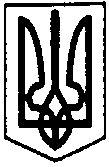 ПЕРВОЗВАНІВСЬКА СІЛЬСЬКА РАДАКРОПИВНИЦЬКОГО РАЙОНУ КІРОВОГРАДСЬКОЇ ОБЛАСТІ _______________СЕСІЯ ВОСЬМОГО  СКЛИКАННЯПРОЄКТ РІШЕННЯвід «__» ________2020 року								№  с. ПервозванівкаПро надання дозволу на виготовлення технічної документації із землеустрою щодо встановлення(відновлення) меж земельної ділянки гр. Малихіну Олегу ВасильовичуКеруючись п. 34 ч. 1 ст. 26 Закону України «Про місцеве самоврядування в Україні», ст. 12, 33, 39, 81, 118, 121, 125, 126 Земельного кодексу України, ст. ст.19, 20, 50 Закону України «Про землеустрій», Закону України «Про внесення змін до деяких законодавчих актів України щодо протидії рейдерству» від 05.12.2019 року №340-ІХ та заслухавши заяву гр. Малихіна Олега Васильовича  від 28.07.2021  року, сільська рада                                                       ВИРІШИЛА:1.Надати дозвіл  громадянину Малихіну Олегу Васильовичу  на виготовлення технічної документації із землеустрою щодо встановлення (відновлення) меж земельної ділянки в натурі (на місцевості) на 1/8 частку права на земельну частку (пай) на підставі сертифікату серія КР № 0255677 , № ділянки 457, орієнтовною площею – 6,3400 га .На 1/8 частку права на земельну частку (пай) на підставі сертифікату серія КР №0238716 , № ділянки 365,загальна площа – 6,16 га.,(код КВЦПЗ-01.01.)для ведення товарного сільськогосподарського виробництва за рахунок земель сільськогосподарського призначення  Первозванівської сільської ради Кропивницького району, Кіровоградської області.                                                                                                                                                      2.Встановити, що остаточна площа вищевказаної земельної ділянки буде визначена після встановлення в натурі (на місцевості) меж земельної ділянки.                                        3.Громадянину Малихіну Олегу Васильовичу  зареєструвати речове право на земельну ділянку відповідно до закону протягом року від державної реєстрації земельноїділянки.                                                                                                                                              4. Контроль за виконанням даного рішення покласти на постійну комісію з питань бюджету, фінансів, соціально-економічного розвитку, інвестиційної політики, законності, діяльності ради, депутатської етики, регуляторної політики, регламенту, регулювання земельних відносин, містобудування, комунальної власності, промисловості, будівництва, транспорту, енергетики, зв’язку, сфери послуг та житлово-комунального господарства.Сільський голова						     Прасковія МУДРАКПЕРВОЗВАНІВСЬКА СІЛЬСЬКА РАДАКРОПИВНИЦЬКОГО РАЙОНУ КІРОВОГРАДСЬКОЇ ОБЛАСТІ _______________СЕСІЯ ВОСЬМОГО  СКЛИКАННЯПРОЄКТ РІШЕННЯвід «__» ________2020 року								№  с. ПервозванівкаПро надання дозволу на виготовлення технічної документації із землеустрою щодо встановлення(відновлення) меж земельної ділянки громадянціМалихіній Наталії ОлександрівніКеруючись п. 34 ч. 1 ст. 26 Закону України «Про місцеве самоврядування в Україні», ст. 12, 33, 39, 81, 118, 121, 125, 126 Земельного кодексу України, ст. ст.19, 20, 50 Закону України «Про землеустрій», Закону України «Про внесення змін до деяких законодавчих актів України щодо протидії рейдерству» від 05.12.2019 року №340-ІХ та заслухавши заяву гр. Малихіної Наталії Олександрівни  від            року, сільська радаВИРІШИЛА:1.Надати дозвіл  громадянці Малихіній  Наталії Олександрівні  на виготовлення технічної документації із землеустрою щодо встановлення (відновлення) меж земельної ділянки в натурі (на місцевості)на 1/8 частку права на земельну частку (пай) на підставі сертифікату серія КР №0255677 , № ділянки 457,загальна площа – 6,34 га .На 1/8 частку права на земельну частку (пай) на підставі сертифікату серія КР №0238716 , № ділянки 365,загальна площа – 6,16 га,(код КВЦПЗ-01.01.)для ведення товарного сільськогосподарського виробництва за рахунок земель сільськогосподарського призначення  Первозванівської сільської ради Кропивницького району, Кіровоградської області .                                                2.Встановити, що остаточна площа вищевказаної земельної ділянки буде визначена після встановлення в натурі (на місцевості) меж земельної ділянки.                                        3.Громадянці Малихіній Наталії Олександрівні зареєструвати речове право на земельну ділянку відповідно до закону протягом року від державної реєстрації земельної ділянки                                                                                                                                              4. Контроль за виконанням даного рішення покласти на постійну комісію з питань бюджету, фінансів, соціально-економічного розвитку, інвестиційної політики, законності, діяльності ради, депутатської етики, регуляторної політики, регламенту, регулювання земельних відносин, містобудування, комунальної власності, промисловості, будівництва, транспорту, енергетики, зв’язку, сфери послуг та житлово-комунального господарства.Сільський голова						     Прасковія МУДРАКд